Приложение № 3СПРАВОЧНОУТВЕРЖДЕН:общим собранием кооператива___________________________(дата принятия решения)БИЗНЕС-ПЛАН_______________________________________________(полное наименование кооператива)По _________________________________________________________________(название проекта)на ________________________________ годы______________ 20__ г.СОДЕРЖАНИЕРезюмеРекомендуемый объем резюме одна – две страницы.Описание кооперативаВ данном разделе должны быть представлены основные сведения о кооперативе: как давно работает, его размеры и специфика, сильные и слабые стороны.Целесообразно за последний отчетный год (а если кооператив работает дольше, то и за 2-3 года) привести показатели, представленные в таблицах 1 – 7.Таблица 1 – Сведения о паевом фонде и членах кооперативаТаблица 2 – Наличие собственного и арендуемого имущества кооператива на конец годаТаблица 3 – Финансовые показатели деятельности кооперативатыс. рублейТаблица 4 – Численность работников кооператива и средняя заработная платаТаблица 5 – Объемы поставляемого сырья за предшествующие два периодаТаблица 6 – Оказано услуг за предшествующие два периода (в натуральных показателях), тоннТаблица 7 – Оказано услуг за предшествующие два периода, тыс. рублейОписание продукции (товаров и услуг)В данном разделе необходимо дать описание услуг, которые будут предложены потребителю, указать их стоимость (таблица 8).Особое внимание следует уделить параметрам качества продукции, указать наличие или планируемое получение сертификатов, иных документов, подтверждающих соответствие ГОСТам, ТУ, описать действующую в кооперативе систему контроля качества продукции (услуг).Необходимо также указать место и условия хранения продукции.Важно отметить, имеет ли кооператив опыт оказания услуг или это будет для него новым видом деятельности.Таблица 8 – Стоимость услуг по основному виду деятельности (цена)План маркетингаНеобходимо определить динамику производства сельскохозяйственной продукции (сырья) и основных производителей сельскохозяйственной продукции (сырья) в районе (округе) (ближайших районах (округах)), за три года, предшествующих году обращения за грантом (таблица 9, 10).Таблица 9 – Объемы производства продукции (сырья) на территории района (округа)Таблица 10 – Основные производители сырьяОсновные потребители услуг и производимой продукции. Перечень потенциальных потребителей продукции, порядок осуществления и географические пределы сбыта (город, район, поселение и т.д.), конкурентные преимущества и недостатки товара, уровень спроса (в том числе прогнозируемый), планируемый способ сбыта продукции, обоснование цены на продукцию (не более 1 – 2 страниц).Для оценки деятельности кооператива на последующие пять лет необходимо определить объем оказания услуг по производству, переработке продукции в натуральных показателях и суммовом выражении (таблицы 11,12).Таблица 11 – Планируемые объемы оказания услуг в течение срока реализации проекта (в натуральных показателях), тоннТаблица 12 – Расчет потребности в сырье (молоко сырое, мясо КРС и т. д.) для производства готовой продукции, тоннТаблица 13 – Планируемые объемы оказания услуг в течение срока реализации проекта (в денежном выражении в постоянных ценах), тыс. рублейТаблица 14 – Потенциальные заказчики услугОрганизационный планВ организационном плане должны быть описаны правовые аспекты деятельности кооператива: сведения о регистрации, уставные документы, законодательные ограничения, особенности налогообложения и т.п. Могут быть указаны федеральные или местные нормативные акты, касающиеся деятельности кооператива.Основные моменты раздела следующие:организационная структура кооператива и структура управления;этапы работ по улучшению материально-технической базы кооператива с использованием средств гранта;оформление производственно-технической документации;обоснование потребности в персонале;взаимоотношения кооператива с его членами по расчетам.При описании организационной структуры и структуры управления необходимо показать, кто и чем будет заниматься, как все работники взаимодействуют между собой, как планируется координировать и контролировать их деятельность.Далее следует остановиться на этапах работ по использованию части средств гранта «Агростартап» (таблица 15).Таблица 15 – Этапы выполнения работ по реализации проекта кооперативомОформление производственно-технической документации предполагает получение сертификатов качества, разрешений органов надзора (пожарных служб, СЭС) на производство.При обосновании потребности в персонале следует указать количество работников кооператива в разрезе должностей и профессий до внесения средств гранта «Агростартап» крестьянским (фермерским) хозяйством в неделимый фонд сельскохозяйственного потребительского кооператива (таблица 16).Таблица 16 – Потребность в персонале кооперативаОтдельно следует остановиться на квалификационных требованиях к персоналу, указать виды специальной подготовки, требующиеся для работников кооператива. Необходимо также рассказать об условиях, режиме труда, сменности работы в кооперативе, условиях оплаты и стимулирования работников.ПроизводствоВ начале данного раздела следует остановиться на описании технологического процесса производства продукции. Необходимо описать выбранную технологию производства, ответить на следующие вопросы:каким ГОСТам соответствует выбранная технология;какие технологические процессы имеют место;какова последовательность технологических операций;какова продолжительность технологического цикла;как решается проблема утилизации отходов.Если данный раздел разрабатывается в отношении снабженческо-сбытового кооператива, то вместо разделов, освещающих производственные операции, описывается технология предоставления услуг или выполнения работ.Состав и структура производственных фондов (активов) оказывает прямое влияние как на производственную программу выпуска, так и на финансы предприятия в части прямых затрат, налога на имущество, поэтому вопросы оценки основных производственных фондов требуют подробного освещения в данном разделе.Прежде всего, освещаются вопросы, связанные с движением (расширением, реконструкцией, модернизацией, выбытием) основных средств. Также планируется износ основных производственных фондов.Данные рекомендуется представить в форме таблицы 17.Таблица 17 – Движение основных средств (ОС), находящихся в собственности кооператива, тыс. рублейОсновной задачей данного раздела бизнес-плана является планирование затрат и себестоимости продукции.Следует определить прямые и косвенные затраты ресурсов, условно-постоянные расходы на управление, производство, реализацию.Расходы на заработную плату рассчитываются, исходя из потребности в персонале, рассчитанной в разделе 6 бизнес-плана (таблица 18).Таблица 18 – Расчет годового фонда оплаты трудаК прочим расходам относятся арендные платежи, затраты на покупку расходных материалов, расходы на оплату услуг связи, банковских, аудиторских, юридических услуг, расходы на рекламу, представительские расходы, расходы обслуживающих производств и хозяйств, суммы налогов и сборов, относимых на себестоимость. Перечисленные расходы также необходимо тщательно спланировать.Итогом раздела должен стать расчет всех издержек на производство продукции, сгруппированных по статьям затрат (таблица 19). Перечень статей затрат определяется исходя из особенностей производственного процесса (технологии оказания услуг) и может отличаться от представленного в таблице 19.Таблица 19 – Затраты на оказание услуг, тыс. рублейПлан расходовЦель данного раздела – определить потребность в инвестициях и источники финансирования инвестиций.Если у Вас уже есть какое-либо оборудование, техника его следует описать списком в свободной форме после таблицы «Необходимое оборудование». Следует описывать только то оборудование, которое необходимо Вам для реализации данного проекта.Определяя стратегию финансирования, следует предусмотреть:Объем необходимых средств.Форму и источники их получения.При этом также важно указать соотношение источников финансирования по каждому виду приобретений и учесть финансирование за счет суммы гранта «Агростартап» (таблица 20).Таблица 20 – Источники финансированияФинансовый планНазначение раздела состоит в оценке финансовой реализуемости и экономической эффективности бизнес-плана.В этом разделе в стоимостном выражении обобщаются результаты принятых решений по предыдущим разделам бизнес-плана с целью представления всей необходимой информации, отражающей ожидаемые результаты деятельности. Финансовый план не должен расходиться с показателями, представленными в других разделах бизнес-плана.В финансовом плане должны быть изложены все предположения (в сжатой форме), положенные в основу расчетов.Начать данный раздел целесообразно с описания налогового окружения (таблица 21), поскольку сумма подлежащих уплате налогов оказывает влияние на финансовое состояние кооператива и реализуемость проекта.Таблица 21 – Расчет налогов, тыс. рублейНаглядную информацию о достаточности денежных средств у кооператива для осуществления своей деятельности дает планирование движения денежных средств.План движения денежных средств отражает процесс поступления и расходования денежных средств в процессе работы кооператива.В основе расчетов лежит принцип моделирования денежных потоков. Задача состоит в том, чтобы как можно более точно спрогнозировать потоки реальных денег в течение определенного расчетного периода.Все поступления и платежи отображаются в «Плане движения денежных средств» в периоды времени, соответствующие фактическим датам осуществления этих платежей, т.е. с учетом времени задержки оплаты за реализованную продукцию или услуги, времени задержки платежей за поставки материалов и комплектующих изделий, условий реализации продукции (в кредит, с авансовым платежом), а также условий формирования производственных запасов.Денежный поток состоит из потоков от отдельных видов деятельности: от  операционной деятельности, от инвестиционной и от финансовой. Для кооператива содержание денежных потоков для данных видов деятельности приведено в таблице 22.Таким образом, на каждом шаге можно рассчитать приток, отток и сальдо реальных денег по каждому виду деятельности; а также общий баланс наличности и накопленное сальдо.Необходимо обеспечить такую структуру денежных потоков на каждом шаге расчета, при которой имеется достаточное количество денег для продолжения деятельности. То есть общее накопленное сальдо денежных средств должно быть неотрицательным (таблица 23).Таблица 22 – Денежные потоки по различным видам деятельностиДанные таблицы являются основой для оценки срока окупаемости и  оценки показателей эффективности инвестиций. Эти показатели определяются на основании денежных потоков только от инвестиционной и операционной деятельности, поэтому следует отдельно рассчитать сальдо денежного потока для инвестиционной и операционной деятельности.При этом необходимо обеспечить сопоставимость показателей денежного потока в разные периоды времени. Для этого суммы денежных потоков приводятся к настоящей стоимости с помощью коэффициента дисконтирования.Коэффициент дисконтирования рассчитывается по формуле: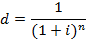 где    d – коэффициент дисконтирования;i – ставка дисконтирования;n – порядковый номер периода расчета.В качестве ставки дисконтирования могут быть использованы:средняя депозитная или кредитная ставка;индивидуальная норма доходности инвестиций с учетом уровня риска;альтернативная норма доходности по другим возможным видам инвестиций;норма доходности по текущей хозяйственной деятельности и т.д.Таблица 23 – План движения денежных средств кооператива, тыс. рублейЕсли расчеты ведутся в постоянных ценах, то инфляция в ставку дисконтирования не закладывается.Срок окупаемости (Pay back Period – PP) показывает, через какое время сумма дисконтированного дохода покроет все текущие и капитальные дисконтированные затраты, то есть число периодов расчета, за которые положительный дисконтированный денежный поток превысит отрицательный (таблица 24).Период, когда накопленное сальдо будет положительным, считается периодом окупаемости проекта.Для упрощения расчетов коэффициент дисконтирования за первый расчетный год (по месяцам) целесообразно принять равным единице (считать первый год нулевым периодом).Таблица 24 – Определение срока окупаемости вложений9. Оценка рисковОценка рисков – перечень возможных рисков с указанием вероятности их возникновения и ожидаемого ущерба; меры по профилактике и нейтрализации рисков.При разработке бизнес-плана целесообразно указать:состав возможных рисков;какие потери при их наступлении могут произойти;по каким видам рисков и на какую сумму следует застраховать имущество предприятия.В качестве источника возникновения рисков можно рассматривать:недопоставки продукции по договорам членами кооператива из-за недополучения ее по погодно-климатическим условиям;рост издержек, связанных с производством продукции (оказанием услуг);отсутствие покупателей на предлагаемую продукцию и т.д.Для определения устойчивости проекта по вложению средств к изменению условий производства проводят анализ рисков. Он предусматривает ответ на вопрос, как изменятся показатели оценки проекта, если будут изменены как отдельные параметры проекта, так и их совокупность. Например, как изменится срок окупаемости и другие параметры оценки инвестиций, если  изменятся цены на материалы, материально-технические ресурсы, продукцию и т.д. Такой прием называется оценкой чувствительности проекта.Ещё один способ предусмотреть возможные риски – анализ сценариев.Анализ сценариев позволяет исправить основной недостаток анализа чувствительности, так как включает одновременное изменение нескольких факторов риска и таким образом представляет собой развитие методики  анализа чувствительности.В результате проведения анализа сценариев определяется воздействие на критерии эффективности одновременного изменения всех основных переменных проекта. Основным преимуществом является то, что отклонения параметров рассчитываются с учетом их взаимозависимости. Строится, обычно 3 сценария: оптимистический, пессимистический и наиболее реальный варианты развития событий. Для каждого рассчитываются показатели проекта._____________Наименование разделов Нумерация страницРезюмеОписание кооперативаОписание продукции (товаров и услуг)План маркетингаОрганизационный планПроизводствоПлан расходовФинансовый планОценка рисковОсновные сведения:Полное наименование кооперативаИНН, ОГРНЮридический адресКонтактные телефоныАдрес электронной почтыЦель бизнес-планаПеречень технических средств, оборудования, которые планируется приобрести за счет средств гранта «Агростартап» Перечень объектов, которые будут построены (реконструированы)Наименование продукции (услуги), для производства которых потребуются вложения (видов продукции)Основные показатели:Сумма проекта, тыс. рублейИсточники финансирования, в % от суммы проектаСрок окупаемости, летЧистая прибыль (убыток) по годам, тыс. рублейОбъемы оказания услуг по переработке, производству продукции (нарастающим итогом) по годам, тонн Количество созданных новых рабочих мест в результате осуществления проекта, чел.№п/пПоказателиЕдиницаизмерения20__ год20__ год123451Паевой фонд кооператива на конец годатыс. рублей1.1в т. ч. взносы ассоциированных членовтыс.рублей2Численность членов кооператива – всего на конец годаед.2.1в т. ч. граждане, ведущие личное подсобное хозяйствоед.2.2индивидуальные предпринимателиед.2.3крестьянские (фермерские) хозяйстваед.2.4юридические лицаед.№п/пПоказателиЕдиница измерения20__год20__год123451Наличие основных средств в собственности:1.1.земля (по категории земель в соответствии классификатором видов разрешенного использования земельных участков, виду разрешенного использования земельного участка)га1.2.транспортные средства (по видам, например, техника сельскохозяйственная, грузоперевозящая)ед.1.3.оборудованиеед.1.4здания, сооружениякв. м.2Стоимость основных средств кооператива, находящихся в собственности (по первоначальной стоимости), всего:тыс. рублей2.1.земля (по категории земель в соответствии классификатором видов разрешенного использования земельных участков, виду разрешенного использования земельного участка)тыс. рублей2.2здания, сооружениятыс. рублей123452.3.оборудованиетыс.рублей2.4транспорт (по видам, например, техника сельскохозяйственная, грузоперевозящая)тыс.рублей2.5прочиетыс.рублей3.Стоимость основных средств кооператива, находящихся в собственности (по остаточной стоимости), всего:тыс.рублей3.1земля (по категории земель в соответствии классификатором видов разрешенного использования земельных участков, виду разрешенного использования земельного участка)тыс.рублей3.2.здания, сооружениятыс.рублей3.3.оборудованиетыс.рублей3.4.транспорт (по видам, например, техника сельскохозяйственная, грузоперевозящая)тыс.рублей3.5.прочиетыс.рублей4Наличие основных средств в аренде:4.1.земля (по категории земель в соответствии классификатором видов разрешенного использования земельных участков, виду разрешенного использования земельного участка)га4.2.транспортные средства (по видам, например, техника сельскохозяйственная, грузоперевозящая)ед.4.3.оборудованиеед.4.4здания, сооружениякв. м.5.Стоимость основных средств кооператива, находящихся в аренде  по стоимости в договорах аренды, всего:тыс.рублей5.1.земля (по категории земель в соответствии классификатором видов разрешенного использования земельных участков, виду разрешенного использования земельного участка)тыс. рублей5.2.здания, сооружениятыс. рублей5.3.оборудованиетыс. рублей5.4.транспорт (по видам, например, техника сельскохозяйственная, грузоперевозящая)тыс. рублей5.5.прочиетыс. рублей№п/пПоказатели20__ год20__ год12341Выручка2Прибыль (убыток) от продаж3Чистая прибыль (убыток)4Общий объем внешних заимствований4.1в т. ч. по кредитным организациям5Объем уплаченных налоговых платежейПоказателиЕдиницаизмерения201__ год201__ годСреднесписочная численность работниковчел.Среднегодовая заработная плата на 1 работникарублей№п/пНаименованиепоставщикаНаименованиесырьяОбъемы поставок сырья, тоннОбъемы поставок сырья, тоннОбъемы поставок сырья, тонн№п/пНаименованиепоставщикаНаименованиесырья20__год20__год20__/20__, %123456 (5/4)12…№п/пПоказатели20__ год20__ год20__/20__, %12345 (4/3)1Оказано услуг по забою (живая масса):1.1КРС1.2Свиньи1.3Птица……2Оказано услуг по переработке мяса:2.1КРС2.2Свиньи2.3Птица……3Оказано услуг по переработке молока:……4Оказано услуг по производству:4.1Полуфабрикатов из мяса замороженного4.2Полуфабрикатов из мяса охлажденного4.3Колбасных изделий и копченостей……5…№п/пПоказатели20__ год20__ год12341Оказано услуг по забою:1.1КРС1.2Свиньи1.3Птица……2Оказано услуг по переработке мяса:2.1КРС2.2Свиньи2.3Птица……3Оказано услуг по переработке молока……4Оказано услуг по производству:4.1Полуфабрикатов из мяса замороженного4.2Полуфабрикатов из мяса охлажденного4.3Колбасных изделий и копченостей……5…………Всего№п/пПоказатели20__  год (факт)1231.Услуги по забою скота (живая масса):1.1КРС1.2Свиньи1.3Птица……2Услуги по переработке мяса:2.1КРС2.2Свиньи2.3Птица……3Услуги по переработке молока4Услуги по производству:4.1Полуфабрикатов из мяса замороженного4.2Полуфабрикатов из мяса охлажденного4.3Колбасных изделий и копченостей……5…№п/пПоказатели20__год20__год20__год20__г.к 20__г., %123456 (5/3)1Произведено молока, ц1.1в т.ч. в КФХ1.2сельскохозяйственные организации1.3хозяйства населения2Произведено …2.1в т.ч. в КФХ2.2сельскохозяйственные организации2.3хозяйства населения...…Наименование производителяОбъем производимой продукции в год, т№п/пПоказатели20__  год (факт)20__год20__год20__год20__год20__год123456781.Услуги по забою скота (живая масса):1.1КРС1.2Свиньи1.3Птица……2Услуги по переработке мяса:2.1КРС2.2Свиньи2.3Птица……3Услуги по переработке молока4Услуги по производству:4.1Полуфабрикатов из мяса замороженного4.2Полуфабрикатов из мяса охлажденного4.3Колбасных изделий и копченостей……5……Ежегодный темп прироста объемов оказания услуг, %НаименованиепродукцииНаименованиесырья икоэффициентпересчета20__ год20__ год20__ год20__ год20__ год20__ год20__ год20__ год20__ год20__ годМолочная продукция (по видам)Зачетный вес сырья припересчетена коэффициент жирности 3,4%Объемготовойпродукции,тоннПотребностьв сырье,тоннОбъемготовойпродукции,тоннПотребностьв сырье,тоннОбъемготовойпродукции,тоннПотребностьв сырье,тоннОбъемготовойпродукции,тоннПотребностьв сырье,тоннОбъемготовойпродукции,тоннПотребностьв сырье,тоннМолоко нормализованное 2,5%Молоко нормализованное 3,2%Творог 9% жирностиТворог 6%жирностиМасло сливочное крестьянское,72,5%Сметана 15%Сметана 20%…Мясная продукция(по видам)полуфабрикаты из мяса замороженные (по видам)полуфабрикаты из мяса охлажденного (по видам)колбасные изделия и копчености (по видам)…№п/пПоказатели20__ год (факт)20__год20__год20__год20__год20__год123456781Услуги по забою:1.1КРС1.2Свиньи1.3Птица……2Услуги по переработке мяса:2.1КРС2.2Свиньи2.3Птица……3Услуги по переработке молока4Услуги по производству:4.1.Полуфабрикатов из мяса замороженного4.2.Полуфабрикатов из мяса охлажденного4.3.Колбасных изделий и копченостей…5……Всего№п/пНаименование заказчикаВид услугОбъем заказа готовой продукции в год,тонн1234Наименование работМесяц начала работМесяц окончания работ123Получение средств гранта «Агростартап» Приобретение оборудования, сельскохозяйственной техникиМонтаж оборудованияОформление производственно-технической документацииЗаключение договоров на поставку продукцииЗаключение договоров на закупку сырья…..Начало производства (переработки) продукцииДолжностьНа дату начала реализации проектаНа дату окончания первого года реализации проектаДополнительно будет принято на работу в год реализации проекта, чел.20_ год20_ год20_ год20_ год20_ годАдминистративно-управленческий персонал:ПредседателькооперативаБухгалтер………Производственный персонал:Основной…..Вспомогательный……Другие категории персонала……ВсегоНаименование показателей20__год20__год20__ год20__год20__год1.Первоначальная стоимость ОС на начало периода всего, тыс. рублей1.1.земля1.2.здания, сооружения1.3.оборудование1.4.транспорт1.5прочие2.Выбыло ОС в течение периода, всего:2.1.земля2.2.здания, сооружения2.3.оборудование2.4.транспорт2.5.прочие3.Поступило ОС в течение периода, всего:3.1.земля3.2.здания, сооружения3.3.оборудование3.4.транспорт3.5.прочие4.Стоимость ОС на конец периода, всего: (стр.1 – стр.2 + стр.3)4.1.земля4..2здания, сооружения4.3оборудование4.4.транспорт4.5.прочие5.Сумма начисленной амортизации за период, всего:5.1.здания, сооружения5.2.оборудование5.3.транспорт5.4.прочие6.Остаточная стоимость ОС на конец периода, всего: (стр.4 – стр.5)6.1.земля6.2.здания, сооружения6.3.оборудование6.4.транспорт6.5.прочиеДолжностьКоличество, чел.Среднемесячная заработная плата, руб.20_ год20_ год20_ год20_ год20_ годАдминистративно-управленческий персонал:Председатель кооперативаБухгалтер………Производственный персонал:Основной:……Вспомогательный……Другие категории персонала……..ВсегоНачисления на заработную платуВсего заработная плата с начислениями№п/пСтатьи затрат20__год20__ год20__год20__год20__год1Затраты на оплату труда всего1.1.оплата труда1.2.начисления2Материальные производственные затраты всего2.1.сырье2.2.электроэнергия2.3.вода2.4.отопление2.5.материалы для упаковки2.6.спецодежда2.7.другие материальные производственные затраты3Амортизация4Общехозяйственные расходы4.1.тех. обслуживание и текущий ремонт производственных зданий и оборудования4.2.арендная плата за объекты производственного назначения4.3.обработка помещения4.4.утилизация отходов4.5.сертификация продукции4.6.охрана4.7.приобретение инвентаря4.8.другие общехозяйственные расходы4.9.прочие (10% от материальных производственных затрат)5Административные расходы5.1.аренда и содержание административных зданий5.2.связь5.3.канцелярские расходы5.4.командировочные расходы5.5.другие административные расходы6Сбытовые расходы6.1.транспортные расходы6.2.затраты на маркетинг и рекламу6.3другие сбытовые расходыВСЕГО ЗАТРАТВСЕГО ЗАТРАТНаименованиеинвестицийСтоимость, тыс. рублейИсточники финансированияИсточники финансированияНаименованиеинвестицийСтоимость, тыс. рублейСобственные средства Сумма гранта1234стоимость каждого наименования приобретенийстоимость каждого наименования приобретенийИтого Наименование налогов, уплачиваемых кооперативомСтавка(илисумма)Налоговая база, тыс. рублейПериодначисления(дней)Льготы(основание)20__год20__год20__год20__год20__годВсего1234567891011ИтогоВид деятельностиПритоки (поступления) ДСОттоки (выплаты) ДС123Операционнаявыручка от реализации и прочиевнереализационные доходы производственные издержки (приобретение материалов, оплата труда и т.д.), налогиИнвестиционнаядоходы от реализации акций, НМА, ОС. Полученные дивиденды. Поступления в погашение займов, предоставленных. приобретение НМА, ОС ( в т. ч. монтаж оборудования и реконструкция), фин. активов. Капитальные вложения.Предоставление займов.Финансоваяполученные займы, кредиты, субсидии, гранты, паевые взносы членовВыплата основного долга и процентов по займам, выплата дивидендов/кооперативных выплат ПоказателиПериодыПериодыПериодыПериодыПериодыПоказатели20__ год20__ год20__ год20__ год20__ год123456Операционная деятельностьВыручка от оказания услуг (+)Прочие внереализационные доходы (+)Производственные издержки (-)Налоги (-)Другие расходы (-)Увеличение (+), уменьшение (-) денежных средств по операционной деятельностиИнвестиционная деятельностьДоходы от реализации нематериальных активов, основных средств (+)Полученные дивиденды (+)Поступления в погашение предоставленных кооперативом займов (+)Затраты на приобретение нематериальных активов, основных средств (в т. ч. монтаж оборудования и реконструкция), финансовых активов (-)Капитальные вложения (-)Предоставление займов (-)Увеличение (+), уменьшение (-) денежных средств по инвестиционной деятельностиСальдо (+,-) денежных потоков от операционной и инвестиционной деятельностиФинансовая деятельностьГранты, субсидии полученные (+)Кредиты и займы полученные (+)Паевые взносы членов кооператива (+)Выплаты сумм основного долга по кредитам и займам (-)Выплаты процентов (-)Кооперативные выплаты (-)Увеличение (+), уменьшение (-) денежных средств по финансовой деятельностиСальдо денежных потоков (по операционной, инвестиционной и финансовой деятельности) Накопленное сальдо денежных потоков по операционной, инвестиционной и финансовой деятельностиПоказателиПериодыПериодыПериодыПериодыПериодыПоказатели20_ год20_ год20_ год20_ год20_ год	123456Сальдо (+,-) денежных потоков от операционной и инвестиционной деятельностиКоэффициент дисконтированияДисконтированное сальдо денежных потоков от операционной и инвестиционной деятельностиНакопленное дисконтированное  сальдо денежных потоков от операционной и инвестиционной деятельностиСрок окупаемости проекта